                                                 Прайс на тротуарную плитку сухого прессованияООО<< Каменный век>>                                             ИНН 3327119105 КПП 332701001ИНН 3327119105 КПП 332701001ОГРН 1133327006108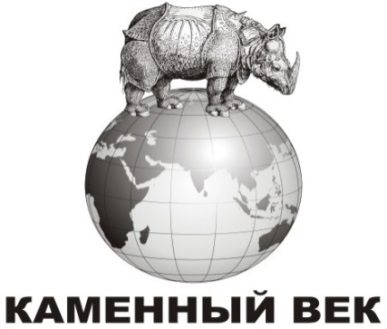 Тел.:8(4922)600-420; 8-904-858-18-19Тел.:8(4922)600-420; 8-904-858-18-19Эл. почта: Kam-vek33@yandex.ruЭл. почта: Kam-vek33@yandex.ruСайт: http://kam-vek33.ru/Сайт: http://kam-vek33.ru/НаименованиеРазмерыФотоСтоимостьКирпич200*100*5см50 шт.140 кг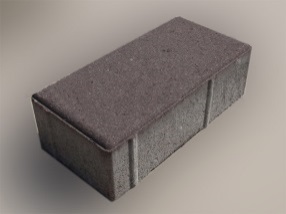 Серый – 440,00Красный – 490,00Коричневый – 560,00Кирпич200*100*6см50 шт.145 кгСерый – 470,00Красный – 580,00Коричневый – 670,00Кирпич200*100*7см50 шт.150 кгСерый – 490,00Красный – 610,00Коричневый – 710,00Брук170*115*6см115*115*6см115*55*6см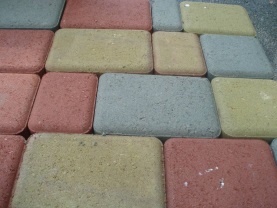 Серый – 470,00Красный – 590,00Коричневый – 670,00Старый город178*118*5см118*118*5см118*88*5см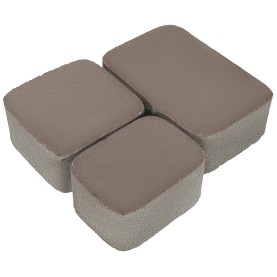 Серый – 440,00Красный – 490,00Коричневый – 560,00Старый город178*118*6см118*118*6см118*88*6смСерый – 470,00Красный – 590,00Коричневый – 670,00Плита 6 кирпичей300*400*5см8,33 шт.17 кг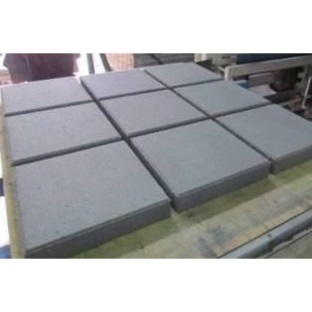 Серый – 55,00Красный – 70,00Коричневый – 80,00Плита «Песчаник разноразмерный»300*400*5см8,33 шт.17 кг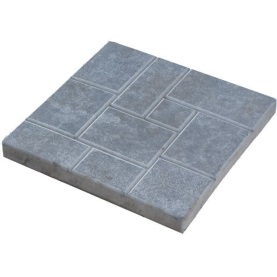 Серый – 55,00Красный – 70,00Коричневый – 80,00Плитка гладкая300*400*5см8,33 шт.17 кг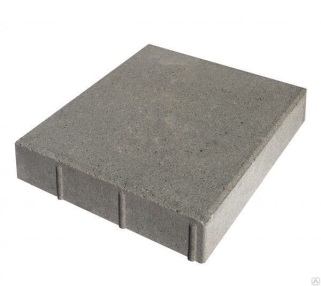 Серый – 55,00Красный – 70,00Коричневый – 80,00Бордюр тротуарный500*200*7см17 кг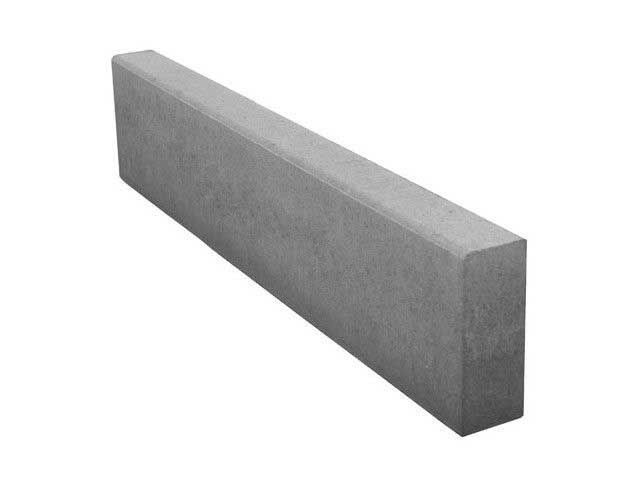 Серый – 90,00Красный – 130,00Коричневый – 160,00Бордюр дорожный800*300*15см80 кг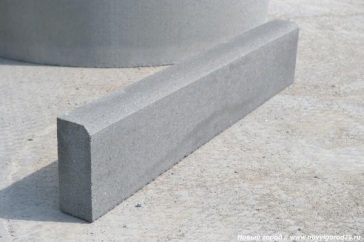 Серый – 250,00Желоб водосточный500*200*7см14 кг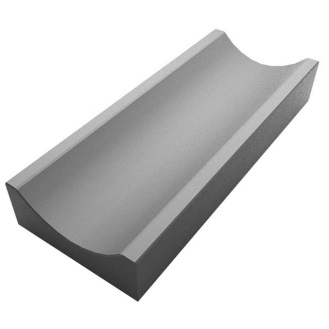 Серый – 90,00Красный – 130,00Коричневый – 160,00